Unit 7 Lesson 5: How Many Solutions?1 Math Talk: Four Equations (Warm up)Student Task StatementDecide whether each statement is true or false.3 is the only solution to .A solution to  is -5. has two solutions.5 and -7 are the solutions to .2 Solving by GraphingStudent Task StatementHan is solving three equations by graphing.To solve the first equation, , he graphed  and then looked for the -intercepts of the graph.Explain why the -intercepts can be used to solve .What are the solutions?To solve the second equation, Han rewrote it as . He then graphed .Use graphing technology to graph . Then, use the graph to solve the equation. Be prepared to explain how you use the graph for solving.Solve the third equation using Han’s strategy.Think about the strategy you used and the solutions you found.Why might it be helpful to rearrange each equation to equal 0 on one side and then graph the expression on the non-zero side?How many solutions does each of the three equations have?3 Finding All the Solutions (Optional)Student Task StatementSolve each equation. Be prepared to explain or show your reasoning.4 Analyzing Errors in Equation SolvingStudent Task StatementConsider . Priya reasons that if this is true, then either  or . So, the solutions to the original equation are 12 and 6.Do you agree? If not, where was the mistake in Priya’s reasoning?Consider . Diego says to solve we can just divide each side by  to get , so the solution is 10. Mai says, “I wrote the expression on the left in factored form, which gives , and ended up with two solutions: 0 and 10.”Do you agree with either strategy? Explain your reasoning.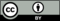 © CC BY 2019 by Illustrative Mathematics®